Projektas 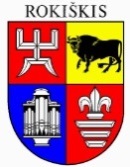 ROKIŠKIO RAJONO SAVIVALDYBĖS TARYBAS P R E N D I M ASDĖL KANDIDATO SIŪLYMO Į PANEVĖŽIO TERITORINĖS LIGONIŲ KASOS TAIKINIMO KOMISIJĄ2018 m. spalio 26 d. Nr. TS- RokiškisVadovaudamasi Lietuvos Respublikos vietos savivaldos įstatymo  16 straipsnio 2 dalies 43 punktu, 18 straipsnio 1 dalimi, atsižvelgdama į Panevėžio teritorinės ligonių kasos stebėtojų tarybos 2018 m. rugsėjo 20 raštą Nr. STS-2 ,,Dėl Panevėžio teritorinės ligonių kasos taikinimo komisijos‘‘, Rokiškio rajono taryba n u s p r e n d ž i a:1. Siūlyti kandidatu į Panevėžio teritorinės ligonių kasos taikinimo komisiją Rokiškio rajono savivaldybės narį Andrių Burnicką.2. Pripažinti netekusiu galios Rokiškio rajono savivaldybės tarybos 2014 m. lapkričio 28 d. Nr. TS-229 ,,Dėl kandidato siūlymo į Panevėžio teritorinės ligonių kasos taikinimo komisiją“.Sprendimas per vieną mėnesį gali būti skundžiamas Lietuvos administracinių ginčų komisijos Panevėžio apygardos skyriui adresu Respublikos g. 62, Panevėžys, Lietuvos Respublikos ikiteisminio administracinių ginčų nagrinėjimo tvarkos įstatymo nustatyta tvarka.Savivaldybės meras			 	Antanas Vagonis				Zita ČaplikienėTEIKIAMO SPRENDIMO PROJEKTO „DĖL KANDIDATO SIŪLYMO Į PANEVĖŽIO TERITORINĖS LIGONIŲ KASOS TAIKINIMO KOMISIJĄ‘‘AIŠKINAMASIS RAŠTAS 2018-10-26	Parengto sprendimo projekto tikslai ir uždaviniai. Vadovaujantis Sveikatos draudimo įstatymu, Panevėžio teritorinės ligonių kasos (toliau – TLK)  nuostatais, TLK stebėtojų tarybos darbo reglamentu į taikinimo komisiją įeina vienas TLK veiklos zonos savivaldybės tarybos narys –visuomenės atstovas. 	Šiuo metu esantis teisinis reglamentavimas. Sveikatos draudimo įstatymas, Panevėžio TLK nuostatai.	Sprendimo projekto esmė. Į Panevėžio teritorinės ligonių kasos taikinimo komisiją įeina vienas TLK atstovas, vienas TLK veiklos zonos asmens sveikatos priežiūros atstovas, vienas TLK veiklos zonos savivaldybės tarybos narys-visuomenės atstovas ir vienas TLK veiklos zonos pacientų asociacijos atstovas.  Rokiškio rajono savivaldybės taryba siūlo kandidatu į Panevėžio teritorinės ligonių kasos taikinimo rajono savivaldybės tarybos narį Andrių Burnicką.	Galimos pasekmės, priėmus siūlomą tarybos sprendimo projektą: 	Neigiamos – nėra;	teigiama – Į Panevėžio teritorinės ligonių kasos taikinimo tarybą įeis deleguotas rajono tarybos narys Andrius Burnickas.	Kokia sprendimo nauda Rokiškio rajono gyventojams.  Vadovaujantis Sveikatos draudimo įstatymu, Panevėžio TLK nuostatais, TLK stebėtojų tarybos darbo reglamentu į taikinimo komisiją bus deleguotas  rajono savivaldybės atstovas Andrius Burnickas. 	Finansavimo šaltiniai ir lėšų poreikis. Finansavimas nereikalingas.	Suderinamumas su Lietuvos Respublikos galiojančiais teisės norminiais aktais. Projektas neprieštarauja galiojantiems teisės aktams. 	Antikorupcinis vertinimas. Teisės akte nenumatoma reguliuoti visuomeninių santykių, susijusių su Lietuvos Respublikos korupcijos prevencijos įstatymo 8 straipsnio 1 dalyje numatytais veiksniais, todėl teisės aktas nevertintinas antikorupciniu požiūriu.Skyriaus vedėjo pavaduotoja                 		                                       Zita Čaplikienė